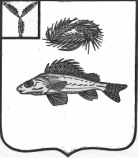 СОВЕТМАРЬЕВСКОГО МУНИЦИПАЛЬНОГО ОБРАЗОВАНИЯЕРШОВСКОГО РАЙОНА САРАТОВСКОЙ ОБЛАСТИ                                                                                                                            РЕШЕНИЕот 17.01.2018 г.                                 № 72-154О передаче в ТОС водопровода                                                                                       в селе Марьевка, на техническое обслуживание.	На основании  Устава Марьевского муниципального образования, Совет Марьевского муниципального образования РЕШИЛ:Передать в ТОС водопровод в селе Марьевка,  на техническое обслуживание. Подготовить главе Марьевского МО договор  по передаче водопровода на техническое обслуживание.Глава Марьевского муниципального образования                                              С.И. Яковлев